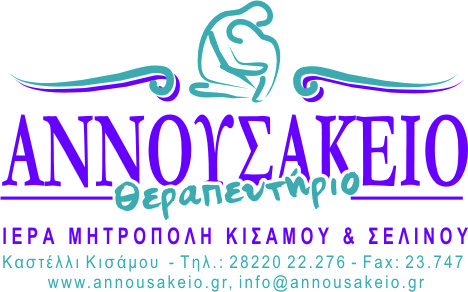 ΑΠΟΛΟΓΙΣΜΟΣ 2019 ΚΙΝΗΤΗΣ ΙΑΤΡΙΚΗΣ ΜΟΝΑΔΑΣ ΑΝΝΟΥΣΑΚΕΙΟΥ                                                                             Α. ΣΕ ΚΕΝΤΡΑ ΥΓΕΙΑΣ ΜΕ ΙΑΤΡΟΥΣ ΤΟΥ ΓΝΧ Διαγνώστηκαν: Στεφανιαία Νόσος, βαλβιδοπάθειες, ανεύρυσμα αορτής, αρτηριακή υπέρταση, αρρυθμία, ΧΑΠ, άσθμα, πιθανές άπνοιες που παραπέμφθηκαν για Τεστ ύπνου, βρογχίτιδες, ορθοπεδικά προβλήματα. Στους καπνιστές γινόταν ενημέρωση για  την διακοπή του καπνίσματος.      Β. ΚΙΝΗΤΗ ΜΟΝΑΔΑ ΜΕ ΙΔΙΩΤΕΣ ΙΑΤΡΟΥΣ ΣΕ ΣΧΟΛΕΙΑ Διαγνώστηκαν: Χαλασμένα δόντια, οδοντική πλάκα να χρήζει έλεγχο από ειδικό ορθοδοντικό, ανεμβολίαστα παιδιά, προβλήματα στην σπονδυλική στήλη: κύφωση, σχολίαση, καθαρισμός ώτων, αγωγή υγείας και στοματική υγιεινή. Γ. ΟΜΙΛΙΕΣ ΓΙΑ ΤΟ ΚΑΠΝΙΣΜΑ ΣΕ ΜΑΘΗΤΕΣ Δ. ΚΙΝΗΤΗ ΜΟΝΑΔΑ ΣΤΗΝ ΕΝΔΟΧΩΡΑ  ΜΕ ΙΔΙΩΤΕΣ ΙΑΤΡΟΥΣ Διαγνώστηκαν: Αναπνευστικά προβλήματα όπως ΧΑΠ, άσθμα, βρογχίτιδα, καρδιολογικά προβλήματα, αρρυθμία, υπέρταση, ορθοπεδικά προβλήματα, ίλιγγος καθαρισμός ώτων, δοκιμασία μνήμης. Παραπέμφθηκαν στις ανάλογες ειδικότητες Ιατρών.  Η Ι. Μητρόπολις Κισάμου και Σελίνου ευγνωμόνως ευχαριστεί την Ι. Μεγίστη Μονή Βατοπαιδίου και τον Καθηγούμενο αυτής, Παν. Αρχιμανδρίτη Γέροντα Εφραίμ, καθώς η προσφορά της δικής του αγάπης, ως χορηγός της Κινητής Ιατρικής Μονάδας, δίδει την δυνατότητα σε εκατοντάδες συνανθρώπους μας (νέους, παιδιά και ενήλικες) σε όλο τον Νομό Χανίων και την ακριτική Νήσο Γαύδο, να έχουν πρόσβαση στην πρωτοβάθμια περίθαλψη, αντιμετωπίζοντας ιατρικά περιστατικά που οι ασθενείς αγνοούσαν την ύπαρξη των.   ΚΕΝΤΡΑ ΥΓΕΙΑΣ ΦΟΡΕΣ ΣΥΝΟΛΟ ΑΤΟΜΩΝ ΚΙΣΑΜΟΥ 345ΚΑΝΤΑΝΟΥ 490ΒΑΜΟΥ 383ΣΦΑΚΙΩΝ 3104ΣΥΝΟΛΙΚΑ 13322ΣΧΟΛΕΙΑ ΦΟΡΕΣ ΣΥΝΟΛΟ ΠΑΙΔΙΩΝ ΠΛΑΤΑΝΟΥ 135ΓΡΑΜΒΟΥΣΑΣ 116ΔΡΑΠΑΝΙΑ 161ΕΛΟΥΣ 144ΚΑΝΤΑΝΟΥ 140ΚΟΥΝΤΟΥΡΑΣ170ΠΑΛΑΙΟΧΩΡΑΣ 3108ΡΟΔΟΒΑΝΙΟΥ131ΣΥΝΟΛΙΚΑ 10405ΕΠΑΛ ΚΙΣΑΜΟΥ40 ΜΑΘΗΤΕΣΕΠΑΛ ΚΑΝΤΑΝΟΥ50 ΜΑΘΗΤΕΣΓΥΜΝΑΣΙΑ ΚΙΣΑΜΟΥ100 ΜΑΘΗΤΕΣΣΥΝΟΛΙΚΑ 190 ΜΑΘΗΤΣ ΧΩΡΙΑ ΦΟΡΕΣ ΣΥΝΟΛΟ ΑΤΟΜΩΝΑΣΗ ΓΩΝΙΑ (ΑΠΟΚΟΡΩΝΟΥ )280ΚΟΥΝΤΟΥΡΑ 127ΒΟΥΤΑΣ 160ΒΟΥΚΟΛΙΕΣ 245ΦΩΤΑΚΑΔΟ 251ΡΟΔΟΒΑΝΙ- ΚΑΜΠΑΝΟΣ 110ΣΑΣΑΛΟ115ΠΑΛΑΙΟΧΩΡΑ 135ΓΑΥΔΟΣ 265ΣΥΝΟΛΙΚΑ 13388